Mācību priekšmets: Zīmēšana Tēma: Zīmējums no dabas, kur svarīga materialitāteDatumsKlaseUzdevumsMateriāliParaugs5.11. un 12.11.1. kurssIzstrādāts zīmējums no dabas – apavu pāris. Tie var būt gan sporta gan ikdienas apavi. Tehnika jaukta – zīmulis, krāsainie zīmuļi, flomasters, akvarelis. Uzdevums paredzēts divām nodarbībām, tas ir ilgtermiņa darbs.Papīrs A3, Zīmulis, krāsainie zīmuļi, flomasters, akvarelis.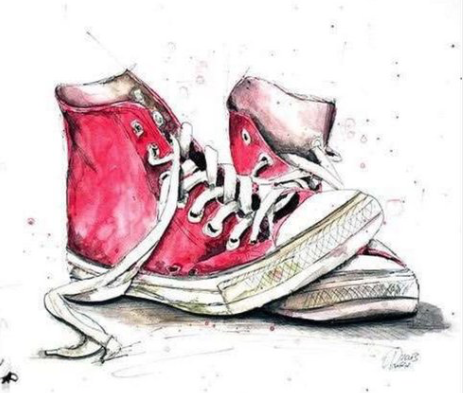 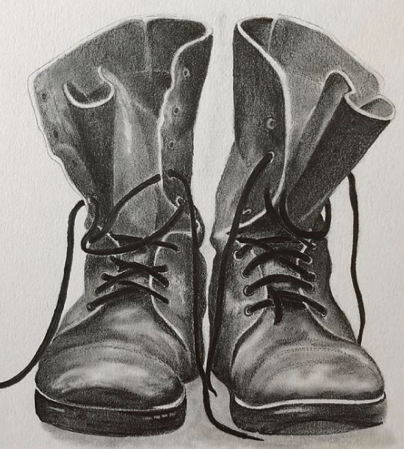 Izstrādāts zīmējums no dabas – apavu pāris. Tie var būt gan sporta gan ikdienas apavi. Tehnika jaukta – zīmulis, krāsainie zīmuļi, flomasters, akvarelis. Uzdevums paredzēts divām nodarbībām, tas ir ilgtermiņa darbs.Papīrs A3, Zīmulis, krāsainie zīmuļi, flomasters, akvarelis.Izstrādāts zīmējums no dabas – apavu pāris. Tie var būt gan sporta gan ikdienas apavi. Tehnika jaukta – zīmulis, krāsainie zīmuļi, flomasters, akvarelis. Uzdevums paredzēts divām nodarbībām, tas ir ilgtermiņa darbs.Papīrs A3, Zīmulis, krāsainie zīmuļi, flomasters, akvarelis.Izstrādāts zīmējums no dabas – apavu pāris. Tie var būt gan sporta gan ikdienas apavi. Tehnika jaukta – zīmulis, krāsainie zīmuļi, flomasters, akvarelis. Uzdevums paredzēts divām nodarbībām, tas ir ilgtermiņa darbs.Papīrs A3, Zīmulis, krāsainie zīmuļi, flomasters, akvarelis.Skolotāja: Ilona DrīliņaSkolotāja: Ilona DrīliņaSkolotāja: Ilona DrīliņaSkolotāja: Ilona DrīliņaSkolotāja: Ilona DrīliņaSaziņas veids: e-klaseSaziņas veids: e-klaseSaziņas veids: e-klaseSaziņas veids: e-klaseSaziņas veids: e-klase